Managers report AGM 2022Although still impacted by Covid, with both staff and children isolating at various points through the year, we have become more familiar with our new normal. We have enjoyed welcoming parents back in to the preschool, at drop off and collection times and through more activities which enables us to partner with our parents. High numbers and positive feedback have led to a sizable profit last year, we have been able to continue to invest in lots of new resources for children and staff. We have plans for additional shelter and storage outside and improvements to some of our areas already in use. Staff changes have reduced, and a stronger consistent and optimistic team has developed. Staff have also taken part in a lot of training throughout the year, updating and renewing certificates. We will continue to support staff training, updating required training as soon as possible and encouraging staff to explore training in other areas of the curriculum.We are rebuilding old relationships and traditions we the school that were put on hold due to the pandemic. We had a successful transition system for the children moving to ‘big school’, have already begun visits this year, with regular trips to the library, and are looking forward to some exciting visits as the years progresses. Our higher numbers have mad going on our adventures a little trickier, but we are working on a system to enable us all to be able to participate in our adventures and outings. We do have some ambitious plans for our allotment, to make it a more useable outdoor space. Some inspiration is below, we would love some help with completing this project, so please do get in touch if you are able to help.  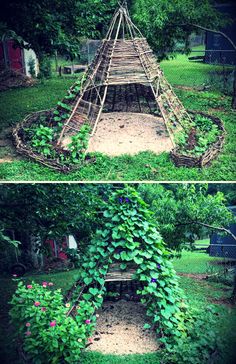 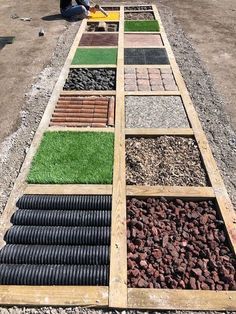 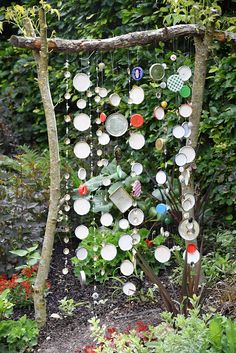 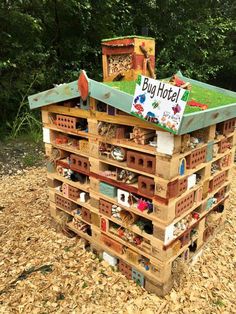 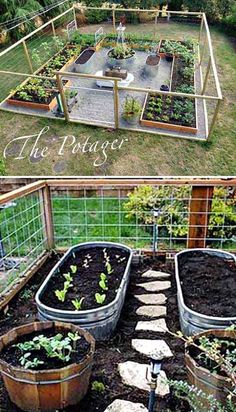 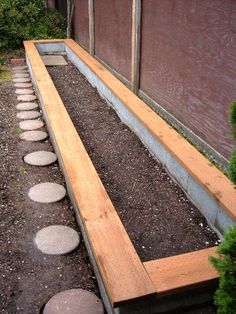 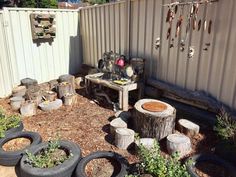 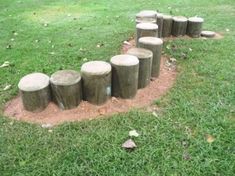 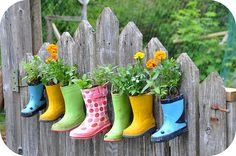 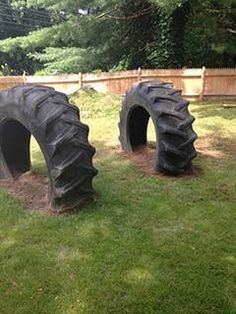 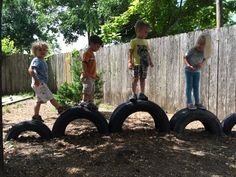 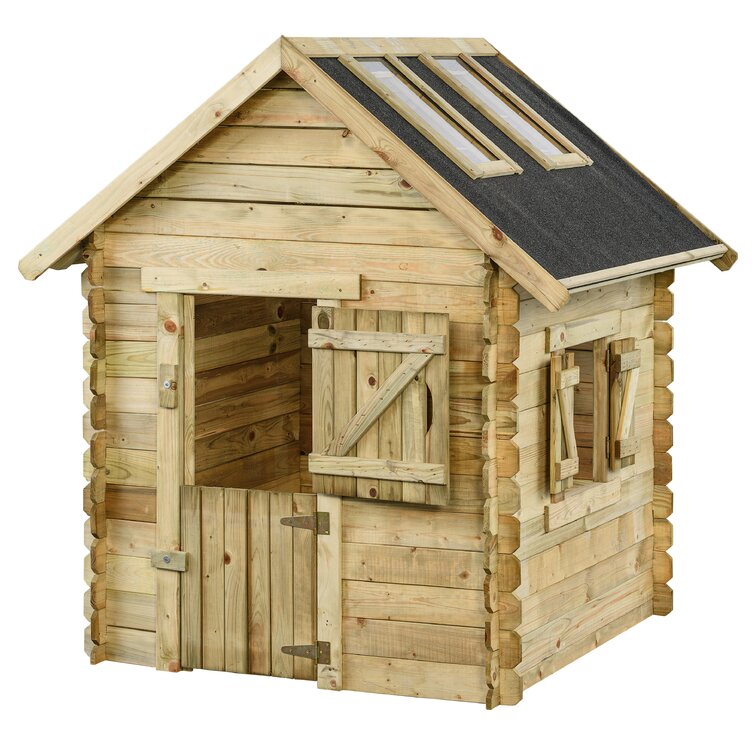 